PLAN RATUNKOWY NURKOWISKA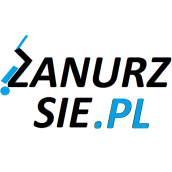 ZALEW BAGRY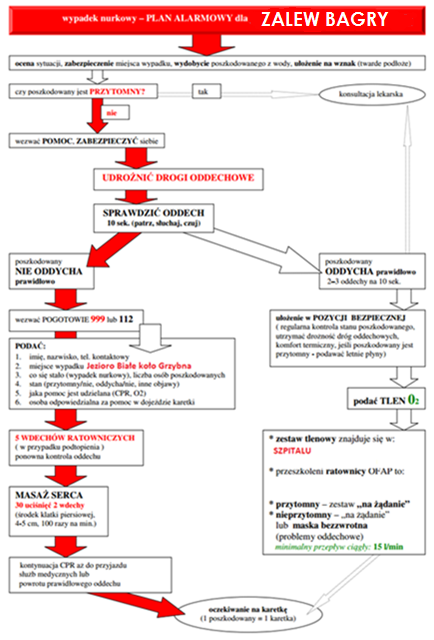 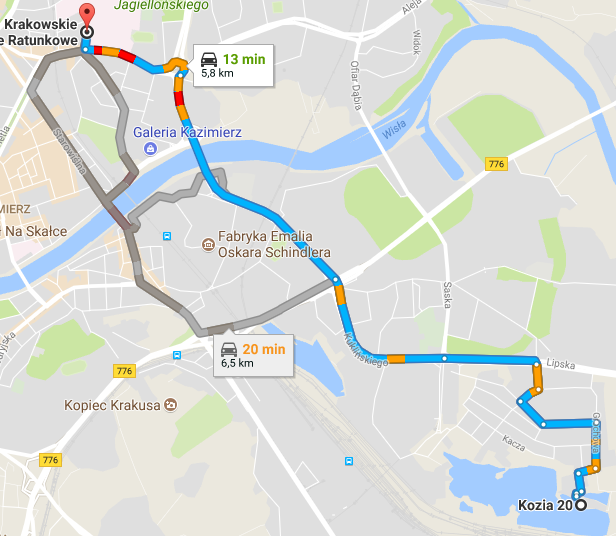 TELEFONY ALARMOWE:PLAN UTWORZONY 21.11.2017r.  - PRZED NURKOWANIEM NALEŻY POTWIERDZIĆ DANEZANURZSIE.PLPortal tworzony przez nurków dla nurkówkontakt@zanurzsie.pl, 506-687-199, www.zanurzsie.plSZPITAL11212 424 42 72ul. świętego Łazarza 14, Kraków6 km/13minSTRAŻ POŻARNA99812 653 23 65ul. Obrońców Modlina 2, Kraków2,5 km/8 minPOLICJA99712 615 20 00Jana Zamoyskiego 20/22, Kraków7,6 km /18 minKOMORA DEKOMPRESYJNA12 64 68 319os. Złotej Jesieni 1, Kraków12km/24minLEKARZ DYŻURNY KRAJ22 831-34-40Od 16:00 do 8:00Lotnicze pogotowie Rat.509 142 245ul. Wielicka 105 Kraków - KR097km/14minDAN Polska58 622-51-63Od 8:00 do 15:00